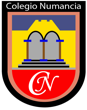 23 MARZO 2021 RESPALDO CLASE ON LINE KINDER Grupo “C”Estimado(a) apoderado(a):Junto con saludar, le enviamos el material de respaldo de la clase on line:https://view.genial.ly/60593e49a71c7a7b273e00e3/presentation-martes-23-kinder-cDenis Figueroa Villacura Profesora de Educación DiferencialColegio Numancia